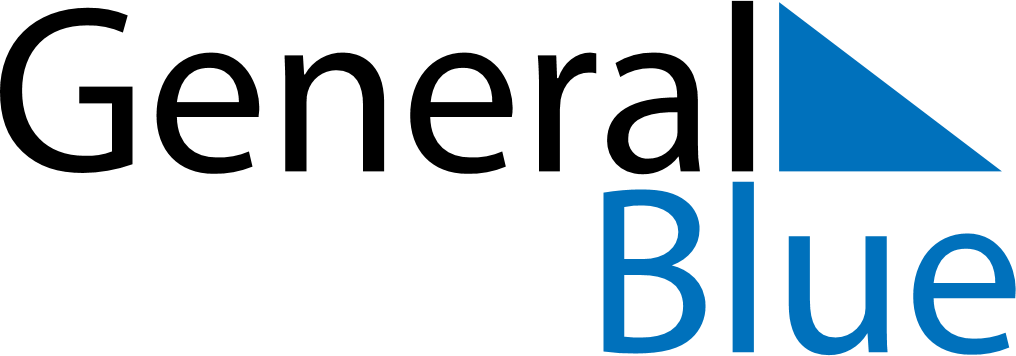 November 2024November 2024November 2024November 2024November 2024November 2024Asipovichy, Mogilev, BelarusAsipovichy, Mogilev, BelarusAsipovichy, Mogilev, BelarusAsipovichy, Mogilev, BelarusAsipovichy, Mogilev, BelarusAsipovichy, Mogilev, BelarusSunday Monday Tuesday Wednesday Thursday Friday Saturday 1 2 Sunrise: 8:04 AM Sunset: 5:33 PM Daylight: 9 hours and 29 minutes. Sunrise: 8:06 AM Sunset: 5:31 PM Daylight: 9 hours and 25 minutes. 3 4 5 6 7 8 9 Sunrise: 8:07 AM Sunset: 5:29 PM Daylight: 9 hours and 21 minutes. Sunrise: 8:09 AM Sunset: 5:28 PM Daylight: 9 hours and 18 minutes. Sunrise: 8:11 AM Sunset: 5:26 PM Daylight: 9 hours and 14 minutes. Sunrise: 8:13 AM Sunset: 5:24 PM Daylight: 9 hours and 10 minutes. Sunrise: 8:15 AM Sunset: 5:22 PM Daylight: 9 hours and 7 minutes. Sunrise: 8:17 AM Sunset: 5:20 PM Daylight: 9 hours and 3 minutes. Sunrise: 8:19 AM Sunset: 5:19 PM Daylight: 8 hours and 59 minutes. 10 11 12 13 14 15 16 Sunrise: 8:21 AM Sunset: 5:17 PM Daylight: 8 hours and 56 minutes. Sunrise: 8:23 AM Sunset: 5:15 PM Daylight: 8 hours and 52 minutes. Sunrise: 8:24 AM Sunset: 5:14 PM Daylight: 8 hours and 49 minutes. Sunrise: 8:26 AM Sunset: 5:12 PM Daylight: 8 hours and 45 minutes. Sunrise: 8:28 AM Sunset: 5:11 PM Daylight: 8 hours and 42 minutes. Sunrise: 8:30 AM Sunset: 5:09 PM Daylight: 8 hours and 39 minutes. Sunrise: 8:32 AM Sunset: 5:08 PM Daylight: 8 hours and 35 minutes. 17 18 19 20 21 22 23 Sunrise: 8:34 AM Sunset: 5:06 PM Daylight: 8 hours and 32 minutes. Sunrise: 8:35 AM Sunset: 5:05 PM Daylight: 8 hours and 29 minutes. Sunrise: 8:37 AM Sunset: 5:03 PM Daylight: 8 hours and 26 minutes. Sunrise: 8:39 AM Sunset: 5:02 PM Daylight: 8 hours and 23 minutes. Sunrise: 8:41 AM Sunset: 5:01 PM Daylight: 8 hours and 20 minutes. Sunrise: 8:43 AM Sunset: 5:00 PM Daylight: 8 hours and 17 minutes. Sunrise: 8:44 AM Sunset: 4:58 PM Daylight: 8 hours and 14 minutes. 24 25 26 27 28 29 30 Sunrise: 8:46 AM Sunset: 4:57 PM Daylight: 8 hours and 11 minutes. Sunrise: 8:48 AM Sunset: 4:56 PM Daylight: 8 hours and 8 minutes. Sunrise: 8:49 AM Sunset: 4:55 PM Daylight: 8 hours and 5 minutes. Sunrise: 8:51 AM Sunset: 4:54 PM Daylight: 8 hours and 3 minutes. Sunrise: 8:52 AM Sunset: 4:53 PM Daylight: 8 hours and 0 minutes. Sunrise: 8:54 AM Sunset: 4:52 PM Daylight: 7 hours and 58 minutes. Sunrise: 8:56 AM Sunset: 4:52 PM Daylight: 7 hours and 56 minutes. 